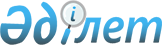 Об определении размера и порядка возмещения затрат на обучение на дому детей с ограниченными возможностями из числа инвалидов по индивидуальному учебному плану в Уйгурском районе
					
			Утративший силу
			
			
		
					Решение Уйгурского районного маслихата Алматинской области от 7 июня 2017 года № 6-15-97. Зарегистрировано Департаментом юстиции Алматинской области 21 июня 2017 года № 4252. Утратило силу решением Уйгурского районного маслихата Алматинской области от 22 октября 2021 года № 7-14-68
      Сноска. Утратило силу решением Уйгурского районного маслихата Алматинской области от 22.10.2021 № 7-14-68 (вводится в действие по истечении десяти календарных дней после дня его первого официального опубликования).
      В соответствии с подпунктом 4) статьи 16 Закона Республики Казахстан от 11 июля 2002 года "О социальной и медико-педагогической коррекционной поддержке детей с ограниченными возможностями" и приказом Министра здравоохранения и социального развития Республики Казахстан от 28 апреля 2015 года № 279 "Об утверждении стандартов государственных услуг в социально-трудовой сфере", Уйгурский районный маслихат РЕШИЛ:
      1. Определить возмещение затрат на обучение на дому (далее – возмещение затрат на обучение) родителей и иных законных представителей детей с ограниченными возможностями из числа инвалидов (далее – дети с ограниченными возможностями) по индивидуальному учебному плану ежеквартально в размере восьми месячных расчетных показателей.
      2. Определить следующий порядок:
      1) возмещение затрат на обучение производится государственным учреждением "Отдел занятости и социальных программ Уйгурского района";
      2) возмещение затрат на обучение предоставляется одному из родителей и иным законным представителям детей с ограниченными возможностями (далее – получатель);
      3) для возмещения затрат на обучение получатель представляет следующие документы: 
      заявление, по форме согласно приложению 1 к Стандарту государственной 
      услуги "Возмещение затрат на обучение на дому детей инвалидов", утвержденного приказом Министра здравоохранения и социального развития Республики Казахстан от 28 апреля 2015 года № 279 (далее – Стандарт);
      документ, удостоверяющий личность получателя;
      документ, подтверждающий регистрацию по постоянному месту жительства (адресная справка или справка сельского акима);
      заключение психолого-медико-педагогической консультации;
      справка об инвалидности по форме, утвержденной приказом Министра здравоохранения и социального развития Республики Казахстан от 30 января 2015 года № 44 "Об утверждении Правил проведения медико-социальной экспертизы";
      документ, подтверждающий сведения о номере банковского счета;
      справка из учебного заведения, подтверждающий факт обучения ребенка-инвалида на дому, по форме согласно приложению 2 к Стандарту;
      4) возмещение затрат на обучение назначается на один год с момента признания необходимости обучения ребенка с ограниченными возможностями на дому, указанного в заключении психолого-медико-педагогической консультации и выплачивается ежеквартально за указанный период;
      5) в случае первоначального назначения возмещение затрат на обучение выплачивается со дня обращения. 
      4. Признать утратившим силу решение Уйгурского районного маслихата "Об определении размера и порядка возмещения затрат на обучение на дому детей с ограниченными возможностями из числа инвалидов по индивидуальному учебному плану в Уйгурском районе" от 15 октября 2014 года № 38-3 (зарегистрирован в Реестре государственной регистрации нормативных правовых актов № 2915, опубликован 28 ноября 2014 года в газете "Карадала тынысы-Карадала напаси").
      5. Контроль за исполнением настоящего решения возложить на постоянную комиссию Уйгурского районного маслихата "По вопросам социальной защиты населения, трудоустройства, образования, здравоохранения, культуры, по делам молодежи, языка и религии".
      6. Настоящее решение вступает в силу со дня государственной регистрации в органах юстиции и вводится в действие по истечении десяти календарных дней после дня его первого официального опубликования.
					© 2012. РГП на ПХВ «Институт законодательства и правовой информации Республики Казахстан» Министерства юстиции Республики Казахстан
				
      Председатель сессии Уйгурского

      районного маслихата 

 Е. Ахметов

      Секретарь Уйгурского

      районного маслихата 

Н. Есжан
